Lesson 1-10: Properties of Angles in CirclesDefinitionsMajor Arc vs. Minor ArcSemicircleInscribed Angle				Central AngleCentral and Inscribed Angle Prosperity: The measure of a central angle is twice the measure of an inscribed angle subtended by the same arcAngles in a Semicircle Property: An angle inscribed on a semicircle is a right angleInscribed Angle Property: Inscribed angles subtended by the same arc of a circle are equalEg 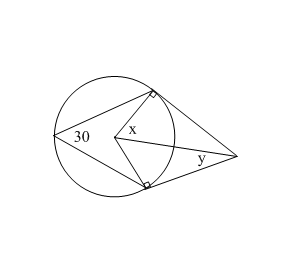 Homework Pg 410 #4-6, 9, 11